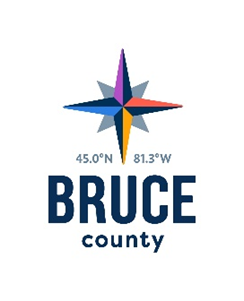 Bruce County Council MinutesThe regular meeting of Bruce County Council was held in the Council Chambers, County of Bruce Administration Centre, Walkerton, Ontario at 9:30 a.m. on Thursday, November 1, 2018.Roll CallPresent:	Warden Paul Eagleson	Councillors Robert Buckle, David Inglis, Janice Jackson, Milt McIver, Mike Smith and Mitch Twolan Staff:	Kelley Coulter, Chief Administrative Officer	Darlene Batte, Deputy Clerk	Nicole Charles, Director of Library Services	Bettyanne Cobean, Director of Corporate Services	Christine MacDonald, Director of Human Services	Cathy McGirr, Museum Director	Michael McKeage, Director of Health ServicesMarianne Nero, Director of Human ResourcesMiguel Pelletier, Director of Transportation and Environmental ServicesKara Van Myall, Director of Planning and DevelopmentDonna Van Wyck, ClerkRegrets:	Councillor Anne EadieRemembrance DayCouncil observed a minute of silence in honour of Remembrance Day.Pecuniary InterestThere were no declarations of pecuniary interest.MinutesMoved by Councillor Mitch TwolanSeconded by Councillor Milt McIverThat the minutes of the October 4, 2018 Council Session be adopted as circulated.CarriedCommunicationsCity of Hamilton (Township of Amaranth)Re: NAFTA – Diary Supply Management ProgramResolution urging the Prime Minister of Canada to not allow a foreign party to interfere with our Dairy Management System and that it be removed from all North American Free Trade Agreement NAFTA) negotiations.Parachute CanadaProviding confirmation that Southern Bruce County’s application for designation as a Canadian Safe Community has been successful.Brockton Doors Open CommitteeExpressing appreciation to the County for allowing the Jail to be showcased as one of the 2018 Doors Open Sites.Owen Sound Regional Hospital FoundationAdvising that the five foundations of Grey Bruce Health Services, including the Owen Sound Regional Hospital Foundation, are working together to raise the $4.7 million needed to bring the next generation of MRI to our community and hoping the County will consider supporting it.DelegationsMs. Amy McKinnon, Executive Director, Owen Sound Regional Hospital Foundation, accompanied by Dr. Colin McIver, Chief of Medical Imaging, Grey Bruce Health Services and Martin Mazza is Vice President - Corporate & Diagnostic Services, CFO for Grey Bruce Health Services, made a presentation to Council on the fundraising initiative underway to replace the current MRI at the Grey Bruce Health Services, Owen Sound, seeking the County’s consideration to continue a gift of $400,000 over 2 years.Staff ReportsThe Director of Corporate Services, Mrs. Bettyanne Cobean reported that a Request for Proposal to provide Integrated Energy Performance contracting services was awarded to Ecosystem Energy Services Inc. During the last two years there have been a number of measures implemented including chiller replacement at both Brucelea and Gateway, Boiler replacement at both LTC facilities and the Park Street Administration Centre and lighting upgrades in those 3 facilities and the Museum and Cultural Centre. These four buildings were selected as they account for 82% of the County's natural gas consumption and 82% of electricity usage, excluding our Housing units.As part of the program the installation of an electric vehicle charger was approved for the Administration Centre and is used daily.  Recently our Partner, Ecosystems installed a large mural on the garage wall beside the charger that publicly demonstrates our commitment to energy efficiency.   “Going the Extra Mile to make it Green……Continue your journey – Plug in here.!Mrs. Cobean reported that the County was able to take advantage of almost $150,000 of incentives that are no longer available.  The projects totaling $3.5 million is financed from the annual savings of approximately $360,000 and the expected payback period remaining is just under 7 years.  This has been a very exciting project and today we want to celebrate the project’s success.  Inquiries and AnnouncementsCouncillor Mitch Twolan announced his intent to seek the nomination for Warden for 2019.Committee MinutesMoved by Councillor Milt McIverSeconded by Councillor Mitch TwolanThat the minutes of the following meetings be approved:October 4, 2018Executive CommitteeHomes CommitteeHuman Services CommitteeMuseum CommitteeParamedic Services CommitteeOctober 18, 2018Human Resources CommitteePlanning and Development CommitteeTransportation and Environmental Services CommitteeCarriedNotice of MotionThere was no Notice of Motion.Other BusinessThere was no other business.By-lawsMoved by Councillor Mike SmithSeconded by Councillor David InglisThat the following by-laws be approved:2018-070 – A By-law to authorize the execution of an Amendment to the Ontario Transfer Payment Agreement between Her Majesty the Queen in right of Ontario as represented by the Minister of Education and the Corporation of the County of Bruce for the 2018 Child Care Service Agreement2018-071 - A by-law to authorize the execution of a Lease Agreement between the Corporation of the County of Bruce and Samdoon Holdings Inc. to provide rental office space for Housing Services and Housing Facilities2018-072 – A by-law to adopt Amendment Number 231 to the County of Bruce Official Plan2018-073 – A by-law to authorize the execution of an extension of lease agreement with Joseph Weishuhn and Joanne Weishuhn – Lee to provide rental space for a Bruce County Ambulance Station in Port Elgin2018-074 - A by-law to repeal By-law 2018-035, a by-law to authorize the execution of an agreement between the Corporation of the County of Bruce and the Town of South Bruce Peninsula to facilitate the cost-sharing of Water Main improvements and reconstruction of Jenny Street in the Town of Wiarton2018-075 –A by-law to authorize the Transfer of Easement in favour of the Corporation of the Municipality of Brockton for storm water drainage2018-076 A By-law to confirm the proceedings of the Council of the Corporation of the County of Bruce at its meeting held the 1st day of November, 2018AdjournmentMoved by Councillor David InglisSeconded by Councillor Mike SmithThat the meeting of Bruce County Council adjourn at 10:00 a.m.CarriedPaul Eagleson, WardenDonna Van Wyck, Clerk